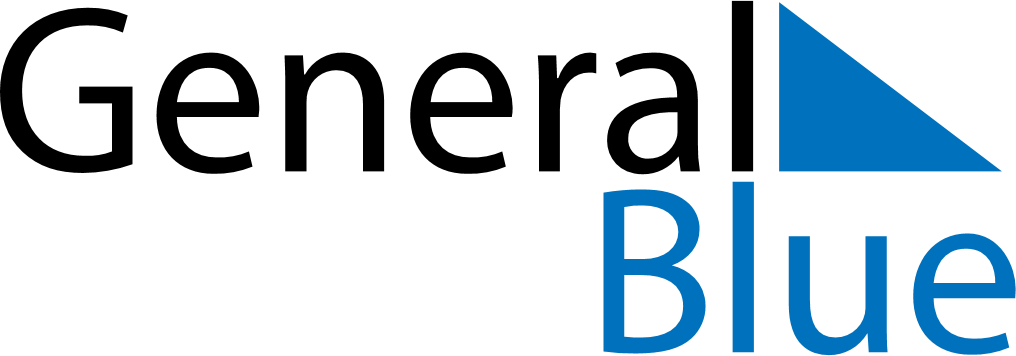 March 2024March 2024March 2024March 2024March 2024March 2024March 2024Sama Grande, Tacna, PeruSama Grande, Tacna, PeruSama Grande, Tacna, PeruSama Grande, Tacna, PeruSama Grande, Tacna, PeruSama Grande, Tacna, PeruSama Grande, Tacna, PeruSundayMondayMondayTuesdayWednesdayThursdayFridaySaturday12Sunrise: 5:41 AMSunset: 6:07 PMDaylight: 12 hours and 26 minutes.Sunrise: 5:41 AMSunset: 6:06 PMDaylight: 12 hours and 25 minutes.34456789Sunrise: 5:41 AMSunset: 6:06 PMDaylight: 12 hours and 24 minutes.Sunrise: 5:42 AMSunset: 6:05 PMDaylight: 12 hours and 23 minutes.Sunrise: 5:42 AMSunset: 6:05 PMDaylight: 12 hours and 23 minutes.Sunrise: 5:42 AMSunset: 6:04 PMDaylight: 12 hours and 22 minutes.Sunrise: 5:42 AMSunset: 6:03 PMDaylight: 12 hours and 21 minutes.Sunrise: 5:42 AMSunset: 6:03 PMDaylight: 12 hours and 20 minutes.Sunrise: 5:43 AMSunset: 6:02 PMDaylight: 12 hours and 19 minutes.Sunrise: 5:43 AMSunset: 6:01 PMDaylight: 12 hours and 18 minutes.1011111213141516Sunrise: 5:43 AMSunset: 6:00 PMDaylight: 12 hours and 17 minutes.Sunrise: 5:43 AMSunset: 6:00 PMDaylight: 12 hours and 16 minutes.Sunrise: 5:43 AMSunset: 6:00 PMDaylight: 12 hours and 16 minutes.Sunrise: 5:44 AMSunset: 5:59 PMDaylight: 12 hours and 15 minutes.Sunrise: 5:44 AMSunset: 5:58 PMDaylight: 12 hours and 14 minutes.Sunrise: 5:44 AMSunset: 5:57 PMDaylight: 12 hours and 13 minutes.Sunrise: 5:44 AMSunset: 5:56 PMDaylight: 12 hours and 12 minutes.Sunrise: 5:45 AMSunset: 5:56 PMDaylight: 12 hours and 11 minutes.1718181920212223Sunrise: 5:45 AMSunset: 5:55 PMDaylight: 12 hours and 10 minutes.Sunrise: 5:45 AMSunset: 5:54 PMDaylight: 12 hours and 9 minutes.Sunrise: 5:45 AMSunset: 5:54 PMDaylight: 12 hours and 9 minutes.Sunrise: 5:45 AMSunset: 5:53 PMDaylight: 12 hours and 8 minutes.Sunrise: 5:45 AMSunset: 5:53 PMDaylight: 12 hours and 7 minutes.Sunrise: 5:46 AMSunset: 5:52 PMDaylight: 12 hours and 6 minutes.Sunrise: 5:46 AMSunset: 5:51 PMDaylight: 12 hours and 5 minutes.Sunrise: 5:46 AMSunset: 5:50 PMDaylight: 12 hours and 4 minutes.2425252627282930Sunrise: 5:46 AMSunset: 5:49 PMDaylight: 12 hours and 3 minutes.Sunrise: 5:46 AMSunset: 5:48 PMDaylight: 12 hours and 2 minutes.Sunrise: 5:46 AMSunset: 5:48 PMDaylight: 12 hours and 2 minutes.Sunrise: 5:47 AMSunset: 5:48 PMDaylight: 12 hours and 1 minute.Sunrise: 5:47 AMSunset: 5:47 PMDaylight: 12 hours and 0 minutes.Sunrise: 5:47 AMSunset: 5:46 PMDaylight: 11 hours and 59 minutes.Sunrise: 5:47 AMSunset: 5:45 PMDaylight: 11 hours and 58 minutes.Sunrise: 5:47 AMSunset: 5:44 PMDaylight: 11 hours and 57 minutes.31Sunrise: 5:48 AMSunset: 5:44 PMDaylight: 11 hours and 56 minutes.